Standards and Testing Agency Cheylesmore House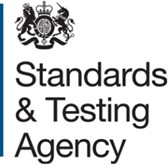 5 Quinton Road CoventryCV1 2WTTel: 0300 303 3013www.gov.uk/sta Email:assessments@education.gov.ukDate: 11 Jul 2023Results for 2023 key stage 2 tests – all subjectsPlease find a record of your pupils' provisional results for the 2023 key stage 2 (KS2) national curriculum assessments below:The following codes are used as test outcomes:If special consideration has been granted, it will be flagged in the ''Notes' column by a ''+' symbol. The scaled score reported on the Primary Assessment Gateway will show if the pupil met the expected standard in the test before special consideration was applied.Requests for reviewsThroughout the marking process we put a number of quality assurance measures in place to check that markers are correctly applying the mark scheme. If a school believes that a mark scheme has not been applied correctly, or a clerical error has occurred, they may apply for a marking review.Requests for reviews must follow the procedures in the guidance on GOV.UK.Schools must make review applications in the 'View and download KS2 results' section of the Primary Assessment Gateway. The application section is open from Tuesday 11 July until midnight on Friday 21 July.If you have any further queries, please contact the national curriculum assessments helpline on 0300 303 3013.Yours faithfully,Standards and Testing AgencyKS2 English grammar, punctuation and spelling 333-7001 - Shenstone Lodge SchoolKS2 English reading333-7001 - Shenstone Lodge SchoolKS2 Mathematics333-7001 - Shenstone Lodge SchoolFor guidance about results codes, please refer to the ''2023 KS2 assessment and reporting arrangements'.(*) Indicates that the results table reflects the outcome of a review(+) Indicates that special consideration has been granted for the pupil. Three marks will be added to the scaled scores for the calculation of school performance measures.Further guidance about special consideration is available on GOV.UK.(!) Indicates that there is a known issue with this result. If you require further information, please contact the national curriculum assessments helpline on 0300 303 3013CodeDescriptionAPupil was absent for the testASAchieved standardBPupil was working below the standard of the testFPupil has not taken the test but will take it in a future yearHPupil cheatingJPupil has just arrived at the schoolLPupil has left the schoolMMissing scriptNNo test outcome awarded, pupil has not achieved an outcomeNSPupil did not achieve the standardPPupil has not taken the test this year but took it in a previous yearQResults annulledSSuppressedUPupil was working at the standard of the tests but unable to access themXResult unavailableZPupil has been incorrectly registered or was not registered for the test-Result unavailable(*)Indicates the results table reflects the outcome of a review(+)Indicates that special consideration has been granted (see GOV.UK for further guidance)(!)Indicates that there is a known issue with this result – if you need further information, please contact the national curriculum assessments helpline on 0300 303 3013Pupil nameDOBGenderPaper 1: short answer questionsPaper 2: spellingRaw scoreScaled scoreOutcomeNotes120/12/2011M----B218/04/2012M----B320/03/2012M----B428/07/2012M----B526/04/2012M1071791NS624/01/2012M----B724/01/2012F----B807/01/2012M----B908/12/2011M----B1017/10/2011M1261891NS1115/02/2012F----B1212/02/2012M2863499NS1313/01/2012M----B1421/03/2012M----B1523/05/2012M----B1505/07/2012M----BPupil nameDOBGenderPaper1: readingRaw scoreScaled scoreOutcomeNotes120/12/2011M---B218/04/2012M151594NS320/03/2012M---B428/07/2012M---L526/04/2012M111191NS624/01/2012M---U724/01/2012F---B807/01/2012M---B908/12/2011M---L1017/10/2011M2828103AS1115/02/2012F---B1212/02/2012M232399NS1313/01/2012M---B1421/03/2012M---B1523/05/2012M---B1505/07/2012M---BPupil nameDOBGenderPaper 1: arithmeticPaper2: reasoningPaper 3: reasoningRaw scoreScaled scoreOutcomeNote120/12/2011M-----B218/04/2012M57---A320/03/2012M86---A428/07/2012M-----B526/04/2012M3351185NS624/01/2012M-----B724/01/2012F-----B807/01/2012M-----B908/12/2011M-----B1017/10/2011M6331285NS1115/02/2012F-----B1212/02/2012M121693795NS1313/01/2012M-----B1421/03/2012M-----B1523/05/2012M-----B1505/07/2012M98---A